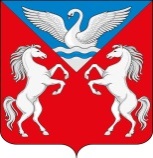 ЛЕБЯЖЕНСКИЙ СЕЛЬСКИЙ СОВЕТ ДЕПУТАТОВКРАСНОТУРАНСКОГО РАЙОНА КРАСНОЯРСКОГО КРАЯРЕШЕНИЕс. Лебяжье25.11.2019                                                                                                                       № 61-205-рОб утверждении Соглашения о передаче части полномочий органа местного самоуправления Лебяженский сельсовет органу местного самоуправления Краснотуранский район	Руководствуясь ч. 4 ст.15 Федерального Закона № 131–ФЗ от 06.10.2003 г. «Об общих принципах организации местного самоуправления в Российской Федерации», Законом Красноярского края «Об особенностях правового регулирования муниципальной службы в Красноярском крае», ст. 9 Устава Лебяженского сельсовета, Решением Лебяженского сельского совета депутатов № 61-204-р от 25.01.2019 «О передаче части полномочий» в целях централизации назначения, начисления и выплаты пенсий за выслугу лет муниципальным служащим муниципального образования, на территории  Краснотуранского района Лебяженский  сельский Совет депутатовРЕШИЛ:Утвердить Соглашение о передаче части полномочий органа местного самоуправления Лебяженский сельсовет органу местного самоуправления Краснотуранский район в части осуществления полномочий по назначению, начислению и выплате пенсий за выслугу лет муниципальным служащим муниципального образования Лебяженский  сельсовет,  согласно Приложению №1 к настоящему решению.Лебяженскому сельсовету обеспечить перечисление субвенций на осуществление переданных полномочий в соответствии с Соглашением.Контроль за исполнением решения возложить на председателя Лебяженского сельского Совета депутатов. Решение вступает в силу со дня, следующего за днем его официального опубликования  на сайте администрации Лебяженского сельсовета (lebyazhe-adm.gbu.su).Председатель совета депутатов:                                                           И.А.НикитинаГлава Лебяженского сельсовета:                                                           М.А.Назирова